ANEXO “F”INSTITUTO DE INFORMACION ESTADISTICA Y GEOGRAFICA DEL ESTADO DE JALISCO.Auditoria del 01 de enero al 31 de diciembre de 2016 y Eventos Posteriores.Observación No. 2.3.-   Página 5 de 13.2.0.- Egresos.Inconsistencias en los registros contables de los pagos realizados al Banco Mundial:Contestación:2.3.- Falta evidencia del tipo de cambio de dólar Americano a Moneda Nacional Mexicana.Resulta pertinente señalar que, atendiendo al sentido literal de la observación planteada, este organismo solamente realizó una transacción de dólares americanos a moneda nacional mexicana per se, la cual, tuvo lugar el día 9 de junio de 2016, en este movimiento se vendieron 2,125.31 dólares a un tipo de cambio de 18.200003 pesos mexicanos por dólar americano, por lo que se obtuvieron 38,680.65 pesos mexicanos con motivo de dicha operación. La evidencia de esta transacción financiera se encuentra en la operación número 3446774 que obra en el documento expedido por el Banco del Bajío, S.A. de fecha 9 de junio de 2016 que ampara dicha operación y que se anexa a la presente para acreditar lo aquí vertido.No obstante haber dado ya contestación al sentido literal de la observación, en aras de ser más exhaustivo en la solventación de la observación que nos ocupa, de manera complementaria informo a usted que para hacer frente al proyecto de Banco Mundial se realizaron seis operaciones financieras de compra de dólares americanos, las cuales se describen a continuación:La primera compra fue realizada el día 05 de junio de 2015. En ella se adquirieron 28,743 dólares americanos a un tipo de cambio de 15.75, por lo que el gasto en pesos mexicanos fue de 452,702.25. Como evidencia de este movimiento se anexa el documento expedido por el Banco del Bajío, S.A. de fecha 05 de junio de 2015, el cual ampara el número de operación 2933422.La segunda compra se realizó el día 06 de agosto de 2015. En ella se adquirieron 39,547 dólares americanos a un tipo de cambio de 16.40, por lo que el gasto en pesos mexicanos fue de 648,570.8. Como evidencia de este movimiento se anexa el documento expedido por el Banco del Bajío, S.A. de fecha 06 de agosto de 2015, el cual ampara el número de operación 3017207.La tercera compra se realizó el día 30 de octubre de 2015. En ella se adquirieron 137,692 dólares a un tipo de cambio de 16.56, por lo que el gasto en pesos mexicanos fue de 2’280,179.52. Como evidencia de este movimiento se anexa el documento expedido por el Banco del Bajío, S.A. de fecha 30 octubre de 2015, el cual ampara el número de operación 3126679.La cuarta compra se realizó el día 17 de diciembre de 2015. En ella se adquirieron 10,000 dólares americanos a un tipo de cambio de 17.20, por lo que el gasto en pesos mexicanos fue de 172,000. Como evidencia de este movimiento se anexa el documento expedido por el Banco del Bajío, S.A. de fecha 17 de diciembre de 2015, el cual ampara el número de operación 3191048.La quinta compra se realizó el día 05 de febrero de 2016. En ella se adquirieron 274,833.47 dólares americanos a un tipo de cambio de 18.325, por lo que el gasto en pesos mexicanos fue de 5’036,323.34. Como evidencia de este movimiento se anexa el documento expedido por el Banco del Bajío, S.A. de fecha 05 de febrero de 2016, el cual ampara el número de operación 3260221.La sexta y última compra se realizó el día 19 de enero de 2017. En ella se adquirieron 86,011.51 dólares americanos a un tipo de cambio de 21.99, por lo que el gasto en pesos mexicanos fue de 1’891,393.10. Como evidencia de este movimiento se anexa el documento expedido por el Banco del Bajío, S.A. de fecha, el cual ampara el número de operación 3786033.Para una mejor comprensión, los movimientos descritos se presentan en la siguiente tabla: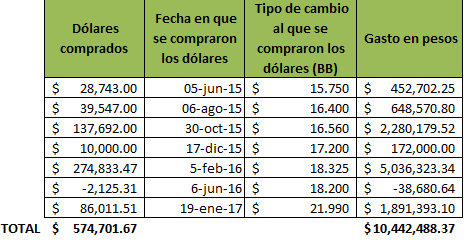 2.-Los registros contables se realizaron con diferentes montos que no coinciden con la documentación anexa a la póliza.Es correcta la observación planteada en este punto por el personal que llevo a cabo la auditoría que nos ocupa, sin embargo, dichas diferencias, como se describirá en líneas posteriores y se acreditará con la documentación anexa, ya han sido regularizadas, por lo que no existe ya incertidumbre en los Estados financieros del IIEG. A manera de argumentación hago de su conocimiento los motivos y circunstancias que propiciaron estas diferencias, las cuales, resulta importantísimo señalar, no generaron ningún daño patrimonial al organismo;En el año 2015 se compraban los dólares americanos el mismo día que debía efectuarse el pago al Banco Mundial, por lo que al capturar el dato se consideraba el tipo de cambio con el que se habían comprado. Sin embargo, en el año 2016 y 2017, a manera de prevención, se abrió una cuenta bancaria específica para este proyecto en dólares americanos, por lo que la compra de la multicitada divisa se efectuó ya con cargo al  presupuesto anual autorizado para ese concepto, Esta medida propició se presentara una diferencia en el tipo de cambio del día en que se efectuaba la compra  de los dólares y el día en que se transferían al Banco Mundial, generando con ello confusiones al momento de la captura del tipo de cambio, es decir, se capturó con el tipo de cambio oficial al día de la transferencia al Banco Mundial, sin embargo, el gasto real para el IIEG había sido con el tipo de cambio que Banco del Bajío dio al momento de la compra de la divisa. Derivado de lo anterior, se realizó un exhaustivo análisis, con el cual se encontró que en el sistema contable se tenía devengado un total de 10’078,653.93 pesos mexicanos, cuando realmente el desembolso económico era de 10’442,488.37 pesos mexicanos, por lo que se presentó una diferencia de 363,834.44 pesos. A continuación, se detalla el análisis efectuado y la manera en que se llegó a esta conclusión:Se realizaron siete transferencias en dólares americanos al Banco Mundial, las cuales se detallan a continuación:La primera se realizó el día 5 de junio de 2015, por la cantidad de 28,743 dólares. Dicha transferencia corresponde al pago al momento de la firma del convenio, conforme a lo estipulado en el artículo 4° de éste. El gasto capturado en la póliza P01589, fue por  la cantidad de 447,241.08 pesos mexicanos, siendo que en realidad se debieron devengar 452,702.25, ello de acuerdo al tipo de cambio con el que se compraron los dólares americanos, tal y como se refleja en el documento expedido por el Banco del Bajío, con fecha del 05 de junio de 2015, con número de operación 2933422, en el que se observa que se compraron 28,743 dólares americanos a un tipo de cambio de 15.75 pesos mexicanos por cada dolar, de tal manera que el gasto real  en pesos mexicanos fue de 452,702.25. Derivado de lo anterior se tiene una diferencia entre lo capturado en el sistema contable y lo realmente de 5,461.17 pesos mexicanos. Para efectos de acreditar lo vertido en líneas anteriores y como evidencia documental de ello, se anexan los siguientes documentos:  Póliza P01589 del 05 de junio de 2015, en la que se capturó erróneamente el devengado por la cantidad de 447,241.08 pesos mexicanos;Documento expedido por el Banco del Bajío, S.A. de fecha 05 de junio de 2015, el cual ampara el número de operación 2933422 por la cantidad de 452,702.25 pesos mexicanos;Factura No. 01-P146483 Jalisco Ras, de fecha 14 de abril de 2015 emitida por el Banco Mundial.La segunda transferencia se realizó el día 06 de agosto de 2015, por la cantidad de 39,547 de dólares americanos. Dicha transferencia corresponde al pago de la actividad d) fracción i del convenio, conforme a lo estipulado en el artículo 4° de éste. El gasto se capturó en la póliza P02211, en la que se tuvo por devengada la cantidad de 648,570.80 de pesos mexicanos, siendo correcto dicho monto, de acuerdo al tipo de cambio con el que se compró la divisa americana, tal como se refleja en el documento expedido por el Banco del Bajío, con fecha del 06 de agosto de 2015, con número de operación 3017207, en el que se observa que se compraron 39,547 dólares americanos a un tipo de cambio de 16.40 pesos mexicanos por cada dolar, por lo que el gasto en pesos mexicanos fue de 648,570.80. En este caso no existe diferencia entre lo capturado en el sistema contable y lo realmente devengado. Para efectos de acreditar lo vertido en líneas anteriores y como evidencia documental de ello, se anexan los siguientes documentos:Póliza P02211 del 05 de agosto de 2015, en la que se capturó el devengado correctamente por la cantidad de 648,570.80 pesos mexicanos; Documento expedido por el Banco del Bajío de fecha 06 de agosto de 2015 el cual ampara el número de operación 3017207 por un monto de 648,570.80 pesos mexicanos; Factura No. 02-P146483 Jalisco RAS de fecha 20 de julio de 2015 emitida por el Banco Mundial.El tercer pago se realizó mediante transferencia efectuada el día el 30 de octubre de 2015, por la cantidad de 137,692 dólares americanos. Dicha transferencia corresponde al pago de la actividad a) fracciones i, ii, iii y iv del convenio, conforme a lo estipulado en el artículo 4° de éste  El gasto se capturó en la póliza P02967, en la que se tuvo por devengada la cantidad de 2’419,438.65 de pesos mexicanos, siendo que en realidad se debieron devengar 2’280,179.52, de acuerdo al tipo de cambio con el que se compraron, tal como se refleja en el documento expedido por el Banco del Bajío, con fecha del 30 de octubre de 2015, que ampara el número de operación 3126679, en el que se observa que se compraron 137,692 dólares americanos a un tipo de cambio de 16.56 pesos mexicanos por cada dolar, por lo que el gasto en pesos mexicanos fue de 2’280,179.52. Derivado de lo anterior, se tiene una diferencia entre lo capturado en el sistema contable y lo real de 139,259.13 pesos. Para efectos de acreditar lo vertido en líneas anteriores y como evidencia documental de ello, se anexan los siguientes documentos:Póliza P02967 del 11 de noviembre de 2015, en la que se capturó erróneamente el devengado por la cantidad de 2’419,438.65 de pesos mexicanos; Documento expedido por el Banco del Bajío de fecha 30 de octubre de 2015 que ampara el número de operación 3126679 por un monto de 2’280,179.52 pesos mexicanos;Factura No. 03-P146483 Jalisco RAS de fecha 30 de octubre de 2015 emitida por Banco Mundial. La cuarta transferencia se realizó el día 17 de diciembre de 2015, por la cantidad de 10,000 dólares americanos. Dicha transferencia fue complemento correspondiente al pago de la actividad a) fracciones i, ii, iii y iv del convenio. El gasto se capturó en la póliza P03759 del 31 de diciembre de 2015, en la que se tuvo devengada la cantidad de 38,202.04 pesos mexicanos, siendo que en realidad se debieron devengar 172,000, de acuerdo al tipo de cambio con el que se compraron, tal como se refleja en el documento expedido por el Banco del Bajío, con fecha del 17 de diciembre de 2015, que ampara el  número de operación 3191048, en el que se observa que se compraron 10,000 dólares americanos a un tipo de cambio de 17.20pesos mexicanos por cada dólar, por lo que el gasto en pesos mexicanos fue de 172,000. Derivado de lo lo anterior, se tiene una diferencia entre lo capturado en el sistema contable y lo real de 133,797.96 pesos mexicanos.Para efectos de acreditar lo vertido en líneas anteriores y como evidencia documental de ello, se anexan los siguientes documentos:Póliza P03759 del 31 de diciembre de 2015, en la que se capturó erróneamente el devengado por la cantidad de 38,202.04 pesos mexicanos; Documento expedido por el Banco del Bajío de fecha 17 de diciembre de 2015 que ampara el número de operación 3191048 por un monto de 172,000 pesos mexicanos; Factura No. 03-P146483 Jalisco RAS de fecha 17 de diciembre de 2015 emitida por Banco Mundial.En un intento por proteger al IIEG contra la fluctuación cambiaria, en el año 2016 se tomó la decisión de aperturar una cuenta bancaria en dólares, dejándola específica para el proyecto del Banco Mundial, por ello, el día 05 de febrero de 2016 se realizó una compra de 274,833.47 dólares americanos, a un tipo de cambio de 18.325 pesos mexicanos por cada dólar, siendo equivalente el gasto a 5’036,323.34 de pesos mexicanos. Dicha cantidad se puede confirmar con el documento expedido por el Banco del Bajío, con fecha del 05 de febrero de 2016, con número de operación 3260221. Con esta compra de divisas, se estimó ya no sería necesario realizar otra en el ejercicio fiscal 2016, ya que se utilizó el presupuesto anual aprobado en Junta de Gobierno, y se cubrió la cantidad de dólares que se tenían que pagar a Banco Mundial durante ese año de 2016 de acuerdo al convenio de colaboración. Para efectos de acreditar lo vertido en líneas anteriores como evidencia documental de ello, se anexa:Documento expedido por el Banco del Bajío de fecha 05 de febrero de 2016 que ampara el número de operación 3260221 por un monto de 5’036,323.34 de pesos mexicanos.La quinta transferencia se realizó el día 09 de junio de 2016, por la cantidad de 93,802 dólares americanos. Dicha transferencia corresponde al pago de la actividad a) fracciones v y vi del convenio. El gasto se capturó en la póliza P00904 del 02 de junio de 2016, en la que se tuvo por devengada la cantidad de 1’625,119.65 de pesos mexicanos, siendo que, considerando el tipo de cambio con que se compraron los dólares americanos en el mes de febrero de 2016, en realidad se debieron devengar 1’718,921.65 de pesos mexicanos, ello conforme  al documento expedido por el Banco del Bajío, con fecha del 05 de febrero de 2016, con número de operación 3260221, en el que se observa que el tipo de cambio fue de 18.325 pesos mexicanos por cada dólar. Derivado de lo anterior, se tiene una diferencia entre lo capturado en el sistema contable y lo real de 93,802 pesos mexicanos.Para efectos de acreditar lo vertido en líneas anteriores y como evidencia documental de ello, se anexan los siguientes documentos:Póliza P00904 del 02 de junio de 2016, en la que se capturó erróneamente el devengado por la cantidad de 1’625,119.65 de pesos mexicanos;Documento expedido por el Banco del Bajío de fecha 05 de febrero de 2016 que ampara el número de operación 3260221, en el que se aprecia la compra de dólares americanos a un tipo de cambio de 18.325 pesos mexicanos por cada dólar;Documento expedido por el Banco del Bajío de fecha 09 de junio de 2016 que ampara el número de operación 253909, en el que se observa la transferencia a Banco Mundial por un monto de 93,802.00 dólares americanos;Factura No. 04-P146483 Jalisco RAS de fecha 02 de junio de 2016 emitida por el Banco Mundial.La sexta transferencia se realizó el día 16 de diciembre de 2016, por la cantidad de 149,071 dólares americanos. Dicha transferencia corresponde al pago de la actividad b) fracciones i, ii y iii del convenio. El gasto se capturó en las pólizas P02172, P02173 y P02174 del 15 de diciembre de 2016, en las que se tuvieron devengadas las cantidades de 2’500,000 pesos mexicanos, 84,617.57 pesos mexicanos, y 147,108.50 pesos mexicanos respectivamente, conformando la suma total del devengado en el sistema por la cantidad de 2’731,726.07 pesos mexicanos, siendo que, considerando el tipo de cambio con que se compraron los dólares americanos en el mes de febrero de 2016, en realidad se debieron devengar 3’278,721.05 pesos mexicanos, ello conforme al documento expedido por el Banco del Bajío, con fecha del 05 de febrero de 2016, con número de operación 3260221, en el que se observa que el tipo de cambio fue de 18.325 pesos mexicanos por cada dólar. Derivado de lo anterior, se tiene una diferencia entre lo capturado en el sistema contable y lo real de 546,994.98 pesos mexicanos. Para efectos de acreditar lo vertido en líneas anteriores y como evidencia documental de ello, se anexan los siguientes documentos: Póliza P02172 de fecha 15 de diciembre de 2016 en la que se capturo erróneamente el devengado por la cantidad de 2´500,000.00 de pesos mexicanos;Póliza P02173 de fecha 15 de diciembre de 2016 en la que se capturo erróneamente el devengado por la cantidad de 84,617.57 pesos mexicanos;Póliza P02174 de fecha 15 de diciembre de 2016 en la que se capturo erróneamente el devengado por la cantidad de 147,108.50 pesos mexicanos;Documento expedido por el Banco del Bajío de fecha 05 de febrero de 2016 que ampara el número de operación 3260221, en el que se aprecia la compra de dólares americanos a un tipo de cambio de 18.325 pesos mexicanos por cada dólar;Documento expedido por el Banco del Bajío de fecha 16 de diciembre de 2016 que ampara el número de operación 294975, en el que se observa la transferencia a Banco Mundial por un monto de 149,071.00 dólares americanos;Factura No. 05-P146483 Jalisco RAS de fecha 15 de diciembre de 2016 emitida por el Banco Mundial.En el año 2017, una vez aprobado el presupuesto anual por la Junta de Gobierno del IIEG, se compraron 86,011.51 dólares americanos, que era la cantidad restante para hacer frente al pago que se debía hacer al Banco Mundial en ese año. Para efectos de acreditar lo vertido en líneas anteriores y como evidencia documental de ello, se anexa:Documento expedido por el Banco del Bajío, con fecha del 19 de enero de 2017, que ampara el número de operación 3786033, en el que se observa que se compraron 86,011.51 dólares americanos a un tipo de cambio de 21.99 pesos mexicanos por cada dólar, equivalente a 1’891,393.10 pesos mexicanos.Finalmente se realizó la séptima y última transferencia el día 01 de junio de 2017, por la cantidad de 116,022 dólares americanos, correspondiente al pago de la actividad c) fracciones i y ii del convenio. El gasto se capturó en las pólizas P00585 y P00586 del 31 de mayo de 2017, en las que se tuvieron devengadas  las cantidades de 779,523.50 pesos mexicanos y 1’388,832.10 pesos mexicanos respectivamente, conformando la suma total del devengado en el sistema por la cantidad de 2’168,355.60 de pesos mexicanos, siendo que, considerando el tipo de cambio con que se compraron los dólares en el mes de enero de 2017, en realidad se debieron devengar 1’891,393.10 de pesos mexicanos, tal como se refleja en el documento expedido por el Banco del Bajío, con fecha del 19 de enero de 2017, que ampara el  número de operación 3786033, en el que se observa que el tipo de cambio fue de 21.99 pesos mexicanos para cada dólar. Derivado de lo anterior se tiene una diferencia entre lo capturado en el sistema contable y lo real de 276,962.50 pesos mexicanos. Para efectos de acreditar lo vertido en líneas anteriores y como evidencia documental de ello, se anexan los siguientes documentos: Póliza P00585 de fecha 31 de mayo de 2017, en la que se capturó erróneamente el devengado por la cantidad de 779,523.50 pesos mexicanos;Póliza P00586 de fecha 31 de mayo de 2017, en la que se capturó erróneamente el devengado por la cantidad de 1’388,832.10 pesos mexicanos;Documento expedido por el Banco del Bajío de fecha 19 de enero de 2017 que ampara el número de operación 3786033, en el que se observa la compra de 86,011.51 dólares americanos a un tipo de cambio de 21.99 pesos mexicanos por cada dólar;Documento expedido por el Banco del Bajío de fecha 01 de junio de 2017 que ampara el número de operación 337820, en el que se observa la transferencia al Banco Mundial por un monto de 116,022 dólares americanos; Factura No. 06-P146483 Jalisco RAS de fecha 31 de mayo de 2017 emitida por el Banco Mundial. Como se señaló al inicio de este punto, derivado del análisis hecho, al final del año 2017 se realizaron los ajustes de la diferencia en la captura del devengo, en las pólizas D00049 y P01745, ambas con fecha del 31 de diciembre de 2017. En dichas pólizas se efectúa un aumento en la partida de gasto 5133-3331 – Servicios de consultoría administrativa e informática, y se realizan los momentos contables, afectando la partida presupuestal 3331 – Servicios de consultoría administrativa e informática, del proyecto de MIR, así como del proyecto de COMPROMETIDO IP, siendo ambos proyectos internos en los que se consideró y aprobó el recurso presupuestal. Todo esto por la cantidad en suma de 363,834.44 pesos mexicanos, correspondiente a la diferencia entre el devengado en el sistema y el devengado realmente.Para efectos de acreditar lo anterior y como evidencia documental de ello, se anexan los siguientes documentos:Póliza P01745, de fecha 31 de diciembre de 2017, en la que se realiza el ajuste en el devengado, por la cantidad de 363,634.44 pesos mexicanos, afectando la partida presupuestal 3331 – Servicios de consultoría administrativa e informática, del proyecto MIR.Póliza D00049, de fecha 31 de diciembre de 2017, en la que se realiza el ajuste en el devengado, por la cantidad de 200 pesos mexicanos, afectando la partida presupuestal 3331 – Servicios de consultoría administrativa e informática, del proyecto COMPROMETIDO IP.Auxiliar por cuentas de registro, de la cuenta 8250-87-3331- Servicios de consultoría administrativa e informática, con fecha de periodo del 01 de enero de 2015 al 31 de diciembre de 2015, del proyecto MIR. En el que se muestra el resumen de las cantidades devengadas erróneamente a lo largo del ejercicio fiscal 2015, siendo las siguientes:Póliza P01589 de fecha 05 de junio de 2015, en la que se devengó la cantidad de 447,241.08 pesos mexicanosPóliza P02211 de fecha 05 de agosto de 2015, en la que se devengó la cantidad de 648,570.80 pesos mexicanosPóliza P02967 de fecha 30 de octubre de 2015, en la que se devengó la cantidad de 2’419,438.65 pesos mexicanosPóliza P03759 de fecha 31 de diciembre de 2015, en la que se devengó la cantidad de 38,202.04 pesos mexicanos.Cabe mencionar que la suma de lo devengado erróneamente en el año 2015, fue la cantidad de 3’553,452.57 pesos mexicanos.Auxiliar por cuentas de registro, de la partida 3331- Servicios de consultoría administrativa e informática, con fecha de periodo del 01 de enero de 2016 al 31 de diciembre de 2016, de los proyectos MIR, Comprometido MIR y Remanente MIR. En el que se muestra el resumen de las cantidades devengadas erróneamente a lo largo del ejercicio fiscal 2016, siendo las siguientes:Póliza P02172 de fecha 15 de diciembre de 2016, en la que se devengó la cantidad de 2’500,000 pesos mexicanosPóliza P00904 de fecha 02 de junio de 2016, en la que se devengó la cantidad de 1’625,119.65 pesos mexicanosPóliza P02173 de fecha 15 de diciembre de 2016, en la que se devengó la cantidad de 84,617.57 pesos mexicanosPóliza P02174 de fecha 15 de diciembre de 2016, en la que se devengó la cantidad de 147,108.50 pesos mexicanos.Cabe mencionar que la suma de lo devengado erróneamente en el año 2016, fue la cantidad de 4’356,845.72 pesos mexicanos.Auxiliar por cuentas de registro, de la partida 3331- Servicios de consultoría administrativa e informática, con fecha de periodo del 01 de enero de 2017 al 31 de diciembre de 2017, de los proyectos MIR y Comprometido IP. En el que se muestra la cantidad devengada erróneamente en dicho año, así como las pólizas con las que se realizaron los ajustes necesarios, que se detallan a continuación:Póliza P00586 de fecha 31 de mayo de 2017, en la que se devengó la cantidad de 1’388,832.10 pesos mexicanosPóliza D00029 de fecha 12 de septiembre de 2017, en la que se reclasificó por un error en la captura del proyecto, la póliza P00585 de fecha 31 de mayo de 2017, en la que se devengó la cantidad de 779,523.50 pesos mexicanosPóliza P01745 de fecha 31 de diciembre de 2017, en la que se realizó el ajuste del devengado, por la cantidad de 363,634.44 pesos mexicanos, en el proyecto de MIR.Póliza D00049 de fecha 31 de diciembre de 2017, en la que se realizó el ajuste del devengado, por la cantidad de 200 pesos mexicanos, en el proyecto de Comprometido IP.Cabe mencionar que la suma de lo devengado erróneamente en el año 2017, fue la cantidad de 2’168,355.60 pesos mexicanos.La suma de las dos pólizas de ajuste (P01745 y D00049 de fecha 31 de diciembre de 2017), por la cantidad de 363,834.44 corresponde a la diferencia entre el devengado en el sistema y el devengado realmente.Para un mayor entendimiento, se presenta a continuación una tabla con los datos anteriormente mencionados: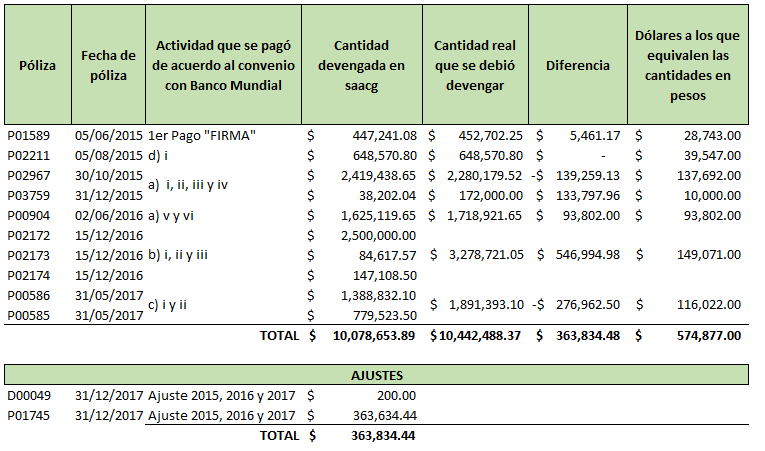 3.-Combinan en los registros contables los importes en dólares y pesos mexicanosEs correcta la observación planteada en este punto por el personal que llevo a cabo la auditoria que nos ocupa, sin embargo, considero ello no representa una incertidumbre en los registros contables debido que la combinación de los importes en dólares americanos y los importes en pesos mexicanos se encuentran correctamente registrados en el uso de la cuenta complementaria.En el IIEG se aperturó la cuenta bancaria en dólares americanos del Banco del Bajio número 11391489-0401para realizar los pagos correspondientes al convenio con el  Banco Mundial,  para el registro contable de la operación de dicho convenio se utilizaron las siguientes cuentas contables: “1112-2-11 Bajío 11391489-0401 Dlls” y “1112-2-11 Bajío 113914890401 CC”; la primera de ellas fue utilizada para el registro contable de las operaciones financieras realizados en moneda extranjera (dólares americanos) y la segunda fue utilizada como la Cuenta complementaria para llevar el registro contable  del cambio de divisa que resulta del convertir el dólar americano a peso mexicano.   El registro contable en la cuenta contable “1112-2-11 Bajío 11391489-0401 Dlls” se registra en dólar americano y el registro contable de la cuenta contable “1112-2-11 Bajío 113914890401 CC” resulta de la operación aritmética de multiplicar el importe en dólares de la operación financiera por el tipo de cambio, al resultado obtenido se le resta el importe en dólares. Derivado del párrafo anterior, tenemos que en la representación de estados financieros se reflejan ambas cuentas contables, la “1112-2-11 Bajío 11391489-0401 Dlls” y la “1112-2-11 Bajío 113914890401 CC”, que la sumatoria de ambas, es el importe de las operaciones financieras reflejadas en pesos mexicanos.Con base en lo anterior, una vez habiendo aclarado el origen de los registros contables y la metodología utilizada para ello, y al no hacerse necesario el realizar ajustes contables, considero deberá de tenerse por solventado este punto en la observación que se contesta.4.-Señalan montos distintos en las cuentas presupuestarias… Es correcta la observación planteada en este punto por el personal que llevo a cabo la auditoría que nos ocupa, sin embargo, dichas diferencias, como se describirá en líneas posteriores y se acreditará con la documentación anexa, ya han sido regularizadas, por lo que no existe ya incertidumbre en los Estados financieros del IIEG. A manera de argumentación hago de su conocimiento los motivos y circunstancias que propiciaron estas diferencias, las cuales, resulta importantísimo señalar, no generaron ningún daño patrimonial al organismo;En el año 2015 se compraban los dólares americanos el mismo día que debía efectuarse el pago al Banco Mundial, por lo que al capturar el dato se consideraba el tipo de cambio con el que se habían comprado. Sin embargo, en el año 2016 y 2017, a manera de prevención, se abrió una cuenta bancaria específica para este proyecto en dólares americanos, por lo que la compra de la multicitada divisa se efectuó ya con cargo al  presupuesto anual autorizado para ese concepto, Esta medida propició se presentara una diferencia en el tipo de cambio del día en que se efectuaba la compra  de los dólares y el día en que se transferían al Banco Mundial, generando con ello confusiones al momento de la captura del tipo de cambio, es decir, se capturó con el tipo de cambio oficial al día de la transferencia al Banco Mundial, sin embargo, el gasto real para el IIEG había sido con el tipo de cambio que Banco del Bajío dio al momento de la compra de la divisa. Derivado de lo anterior, se realizó un exhaustivo análisis, con el cual se encontró que en el sistema contable se tenía devengado un total de 10’078,653.93 pesos mexicanos, cuando realmente el desembolso económico era de 10’442,488.37 pesos mexicanos, por lo que se presentó una diferencia de 363,834.44 pesos. A continuación, se detalla el análisis efectuado y la manera en que se llegó a esta conclusión:Se realizaron siete transferencias en dólares americanos al Banco Mundial, las cuales se detallan a continuación:La primera se realizó el día 5 de junio de 2015, por la cantidad de 28,743 dólares. Dicha transferencia corresponde al pago al momento de la firma del convenio, conforme a lo estipulado en el artículo 4° de éste. El gasto capturado en la póliza P01589, fue por  la cantidad de 447,241.08 pesos mexicanos, siendo que en realidad se debieron devengar 452,702.25, ello de acuerdo al tipo de cambio con el que se compraron los dólares americanos, tal y como se refleja en el documento expedido por el Banco del Bajío, con fecha del 05 de junio de 2015, con número de operación 2933422, en el que se observa que se compraron 28,743 dólares americanos a un tipo de cambio de 15.75 pesos mexicanos por cada dólar, de tal manera que el gasto real  en pesos mexicanos fue de 452,702.25. Derivado de lo anterior se tiene una diferencia entre lo capturado en el sistema contable y lo realmente de 5,461.17 pesos mexicanos. Para efectos de acreditar lo vertido en líneas anteriores y como evidencia documental de ello, se anexan los siguientes documentos:  Póliza P01589 del 05 de junio de 2015, en la que se capturó erróneamente el devengado por la cantidad de 447,241.08 pesos mexicanos;Documento expedido por el Banco del Bajío, S.A. de fecha 05 de junio de 2015, el cual ampara el número de operación 2933422 por la cantidad de 452,702.25 pesos mexicanos;Factura No. 01-P146483 Jalisco Ras, de fecha 14 de abril de 2015 emitida por el Banco Mundial.La segunda transferencia se realizó el día 06 de agosto de 2015, por la cantidad de 39,547 de dólares americanos. Dicha transferencia corresponde al pago de la actividad d) fracción i del convenio, conforme a lo estipulado en el artículo 4° de éste. El gasto se capturó en la póliza P02211, en la que se tuvo por devengada la cantidad de 648,570.80 de pesos mexicanos, siendo correcto dicho monto, de acuerdo al tipo de cambio con el que se compró la divisa americana, tal como se refleja en el documento expedido por el Banco del Bajío, con fecha del 06 de agosto de 2015, con número de operación 3017207, en el que se observa que se compraron 39,547 dólares americanos a un tipo de cambio de 16.40 pesos mexicanos por cada dólar, por lo que el gasto en pesos mexicanos fue de 648,570.80. En este caso no existe diferencia entre lo capturado en el sistema contable y lo realmente devengado. Para efectos de acreditar lo vertido en líneas anteriores y como evidencia documental de ello, se anexan los siguientes documentos:Póliza P02211 del 05 de agosto de 2015, en la que se capturó el devengado correctamente por la cantidad de 648,570.80 pesos mexicanos;Documento expedido por el Banco del Bajío de fecha 06 de agosto de 2015 el cual ampara el número de operación 3017207 por un monto de 648,570.80 pesos mexicanos; Factura No. 02-P146483 Jalisco RAS de fecha 20 de julio de 2015 emitida por el Banco Mundial.El tercer pago se realizó mediante transferencia efectuada el día el 30 de octubre de 2015, por la cantidad de 137,692 dólares americanos. Dicha transferencia corresponde al pago de la actividad a) fracciones i, ii, iii y iv del convenio, conforme a lo estipulado en el artículo 4° de éste  El gasto se capturó en la póliza P02967, en la que se tuvo por devengada la cantidad de 2’419,438.65 de pesos mexicanos, siendo que en realidad se debieron devengar 2’280,179.52, de acuerdo al tipo de cambio con el que se compraron, tal como se refleja en el documento expedido por el Banco del Bajío, con fecha del 30 de octubre de 2015, que ampara el número de operación 3126679, en el que se observa que se compraron 137,692 dólares americanos a un tipo de cambio de 16.56 pesos mexicanos por cada dólar, por lo que el gasto en pesos mexicanos fue de 2’280,179.52. Derivado de lo anterior, se tiene una diferencia entre lo capturado en el sistema contable y lo real de 139,259.13 pesos. Para efectos de acreditar lo vertido en líneas anteriores y como evidencia documental de ello, se anexan los siguientes documentos:Póliza P02967 del 11 de noviembre de 2015, en la que se capturó erróneamente el devengado por la cantidad de 2’419,438.65 de pesos mexicanos; Documento expedido por el Banco del Bajío de fecha 30 de octubre de 2015 que ampara el número de operación 3126679 por un monto de 2’280,179.52 pesos mexicanos;Factura No. 03-P146483 Jalisco RAS de fecha 30 de octubre de 2015 emitida por Banco Mundial. La cuarta transferencia se realizó el día 17 de diciembre de 2015, por la cantidad de 10,000 dólares americanos. Dicha transferencia fue complemento correspondiente al pago de la actividad a) fracciones i, ii, iii y iv del convenio. El gasto se capturó en la póliza P03759 del 31 de diciembre de 2015, en la que se tuvo devengada la cantidad de 38,202.04 pesos mexicanos, siendo que en realidad se debieron devengar 172,000, de acuerdo al tipo de cambio con el que se compraron, tal como se refleja en el documento expedido por el Banco del Bajío, con fecha del 17 de diciembre de 2015, que ampara el  número de operación 3191048, en el que se observa que se compraron 10,000 dólares americanos a un tipo de cambio de 17.20pesos mexicanos por cada dólar, por lo que el gasto en pesos mexicanos fue de 172,000. Derivado de lo lo anterior, se tiene una diferencia entre lo capturado en el sistema contable y lo real de 133,797.96 pesos mexicanos. Para efectos de acreditar lo vertido en líneas anteriores y como evidencia documental de ello, se anexan los siguientes documentos:Póliza P03759 del 31 de diciembre de 2015, en la que se capturó erróneamente el devengado por la cantidad de 38,202.04 pesos mexicanos; Documento expedido por el Banco del Bajío de fecha 17 de diciembre de 2015 que ampara el número de operación 3191048 por un monto de 172,000 pesos mexicanos; Factura No. 03-P146483 Jalisco RAS de fecha 17 de diciembre de 2015 emitida por Banco Mundial.En un intento por proteger al IIEG contra la fluctuación cambiaria, en el año 2016 se tomó la decisión de aperturar una cuenta bancaria en dólares, dejándola específica para el proyecto del Banco Mundial, por ello, el día 05 de febrero de 2016 se realizó una compra de 274,833.47 dólares americanos, a un tipo de cambio de 18.325 pesos mexicanos por cada dólar, siendo equivalente el gasto a 5’036,323.34 de pesos mexicanos. Dicha cantidad se puede confirmar con el documento expedido por el Banco del Bajío, con fecha del 05 de febrero de 2016, con número de operación 3260221. Con esta compra de divisas, se estimó ya no sería necesario realizar otra en el ejercicio fiscal 2016, ya que se utilizó el presupuesto anual aprobado en Junta de Gobierno, y se cubrió la cantidad de dólares que se tenían que pagar a Banco Mundial durante ese año de 2016 de acuerdo al convenio de colaboración.Para efectos de acreditar lo vertido en líneas anteriores como evidencia documental de ello, se anexa:Documento expedido por el Banco del Bajío de fecha 05 de febrero de 2016 que ampara el número de operación 3260221 por un monto de 5’036,323.34 de pesos mexicanos.La quinta transferencia se realizó el día 09 de junio de 2016, por la cantidad de 93,802 dólares americanos. Dicha transferencia corresponde al pago de la actividad a) fracciones v y vi del convenio. El gasto se capturó en la póliza P00904 del 02 de junio de 2016, en la que se tuvo por devengada la cantidad de 1’625,119.65 de pesos mexicanos, siendo que, considerando el tipo de cambio con que se compraron los dólares americanos en el mes de febrero de 2016, en realidad se debieron devengar 1’718,921.65 de pesos mexicanos, ello conforme  al documento expedido por el Banco del Bajío, con fecha del 05 de febrero de 2016, con número de operación 3260221, en el que se observa que el tipo de cambio fue de 18.325 pesos mexicanos por cada dólar. Derivado de lo anterior, se tiene una diferencia entre lo capturado en el sistema contable y lo real de 93,802 pesos mexicanos. Para efectos de acreditar lo vertido en líneas anteriores y como evidencia documental de ello, se anexan los siguientes documentos:Póliza P00904 del 02 de junio de 2016, en la que se capturó erróneamente el devengado por la cantidad de 1’625,119.65 de pesos mexicanos;Documento expedido por el Banco del Bajío de fecha 05 de febrero de 2016 que ampara el número de operación 3260221, en el que se aprecia la compra de dólares americanos a un tipo de cambio de 18.325 pesos mexicanos por cada dólar;Documento expedido por el Banco del Bajío de fecha 09 de junio de 2016 que ampara el número de operación 253909, en el que se observa la transferencia a Banco Mundial por un monto de 93,802.00 dólares americanos;Factura No. 04-P146483 Jalisco RAS de fecha 02 de junio de 2016 emitida por el Banco Mundial.La sexta transferencia se realizó el día 16 de diciembre de 2016, por la cantidad de 149,071 dólares americanos. Dicha transferencia corresponde al pago de la actividad b) fracciones i, ii y iii del convenio. El gasto se capturó en las pólizas P02172, P02173 y P02174 del 15 de diciembre de 2016, en las que se tuvieron devengadas las cantidades de 2’500,000 pesos mexicanos, 84,617.57 pesos mexicanos, y 147,108.50 pesos mexicanos respectivamente, conformando la suma total del devengado en el sistema por la cantidad de 2’731,726.07 pesos mexicanos, siendo que, considerando el tipo de cambio con que se compraron los dólares americanos en el mes de febrero de 2016, en realidad se debieron devengar 3’278,721.05 pesos mexicanos, ello conforme al documento expedido por el Banco del Bajío, con fecha del 05 de febrero de 2016, con número de operación 3260221, en el que se observa que el tipo de cambio fue de 18.325 pesos mexicanos por cada dólar. Derivado de lo anterior, se tiene una diferencia entre lo capturado en el sistema contable y lo real de 546,994.98 pesos mexicanos. Para efectos de acreditar lo vertido en líneas anteriores y como evidencia documental de ello, se anexan los siguientes documentos: Póliza P02172 de fecha 15 de diciembre de 2016 en la que se capturo erróneamente el devengado por la cantidad de 2´500,000.00 de pesos mexicanos;Póliza P02173 de fecha 15 de diciembre de 2016 en la que se capturo erróneamente el devengado por la cantidad de 84,617.57 pesos mexicanos;Póliza P02174 de fecha 15 de diciembre de 2016 en la que se capturo erróneamente el devengado por la cantidad de 147,108.50 pesos mexicanos;Documento expedido por el Banco del Bajío de fecha 05 de febrero de 2016 que ampara el número de operación 3260221, en el que se aprecia la compra de dólares americanos a un tipo de cambio de 18.325 pesos mexicanos por cada dólar;Documento expedido por el Banco del Bajío de fecha 16 de diciembre de 2016 que ampara el número de operación 294975, en el que se observa la transferencia a Banco Mundial por un monto de 149,071.00 dólares americanos;Factura No. 05-P146483 Jalisco RAS de fecha 15 de diciembre de 2016 emitida por el Banco Mundial.En el año 2017, una vez aprobado el presupuesto anual por la Junta de Gobierno del IIEG, se compraron 86,011.51 dólares americanos, que era la cantidad restante para hacer frente al pago que se debía hacer al Banco Mundial en ese año. Para efectos de acreditar lo vertido en líneas anteriores y como evidencia documental de ello, se anexa:Documento expedido por el Banco del Bajío, con fecha del 19 de enero de 2017, que ampara el número de operación 3786033, en el que se observa que se compraron 86,011.51 dólares americanos a un tipo de cambio de 21.99 pesos mexicanos por cada dólar, equivalente a 1’891,393.10 pesos mexicanos.Finalmente se realizó la séptima y última transferencia el día 01 de junio de 2017, por la cantidad de 116,022 dólares americanos, correspondiente al pago de la actividad c) fracciones i y ii del convenio. El gasto se capturó en las pólizas P00585 y P00586 del 31 de mayo de 2017, en las que se tuvieron devengadas  las cantidades de 779,523.50 pesos mexicanos y 1’388,832.10 pesos mexicanos respectivamente, conformando la suma total del devengado en el sistema por la cantidad de 2’168,355.60 de pesos mexicanos, siendo que, considerando el tipo de cambio con que se compraron los dólares en el mes de enero de 2017, en realidad se debieron devengar 1’891,393.10 de pesos mexicanos, tal como se refleja en el documento expedido por el Banco del Bajío, con fecha del 19 de enero de 2017, que ampara el  número de operación 3786033, en el que se observa que el tipo de cambio fue de 21.99 pesos mexicanos para cada dólar. Derivado de lo anterior se tiene una diferencia entre lo capturado en el sistema contable y lo real de 276,962.50 pesos mexicanos.Para efectos de acreditar lo vertido en líneas anteriores y como evidencia documental de ello, se anexan los siguientes documentos: Póliza P00585 de fecha 31 de mayo de 2017, en la que se capturó erróneamente el devengado por la cantidad de 779,523.50 pesos mexicanos;Póliza P00586 de fecha 31 de mayo de 2017, en la que se capturó erróneamente el devengado por la cantidad de 1’388,832.10 pesos mexicanos;Documento expedido por el Banco del Bajío de fecha 19 de enero de 2017 que ampara el número de operación 3786033, en el que se observa la compra de 86,011.51 dólares americanos a un tipo de cambio de 21.99 pesos mexicanos por cada dólar;Documento expedido por el Banco del Bajío de fecha 01 de junio de 2017 que ampara el número de operación 337820, en el que se observa la transferencia al Banco Mundial por un monto de 116,022 dólares americanos; Factura No. 06-P146483 Jalisco RAS de fecha 31 de mayo de 2017 emitida por el Banco Mundial.Como se señaló al inicio de este punto, derivado del análisis hecho, al final del año 2017 se realizaron los ajustes de la diferencia en la captura del devengo, en las pólizas D00049 y P01745, ambas con fecha del 31 de diciembre de 2017. En dichas pólizas se efectúa un aumento en la partida de gasto 5133-3331 – Servicios de consultoría administrativa e informática, y se realizan los momentos contables, afectando la partida presupuestal 3331 – Servicios de consultoría administrativa e informática, del proyecto de MIR, así como del proyecto de COMPROMETIDO IP, siendo ambos proyectos internos en los que se consideró y aprobó el recurso presupuestal. Todo esto por la cantidad en suma de 363,834.44 pesos mexicanos, correspondiente a la diferencia entre el devengado en el sistema y el devengado realmente.Para efectos de acreditar lo anterior y como evidencia documental de ello, se anexan los siguientes documentos:Póliza P01745, de fecha 31 de diciembre de 2017, en la que se realiza el ajuste en el devengado, por la cantidad de 363,634.44 pesos mexicanos, afectando la partida presupuestal 3331 – Servicios de consultoría administrativa e informática, del proyecto MIR.Póliza D00049, de fecha 31 de diciembre de 2017, en la que se realiza el ajuste en el devengado, por la cantidad de 200 pesos mexicanos, afectando la partida presupuestal 3331 – Servicios de consultoría administrativa e informática, del proyecto COMPROMETIDO IP.Auxiliar por cuentas de registro, de la cuenta 8250-87-3331- Servicios de consultoría administrativa e informática, con fecha de periodo del 01 de enero de 2015 al 31 de diciembre de 2015, del proyecto MIR. En el que se muestra el resumen de las cantidades devengadas erróneamente a lo largo del ejercicio fiscal 2015, siendo las siguientes:Póliza P01589 de fecha 05 de junio de 2015, en la que se devengó la cantidad de 447,241.08 pesos mexicanosPóliza P02211 de fecha 05 de agosto de 2015, en la que se devengó la cantidad de 648,570.80 pesos mexicanosPóliza P02967 de fecha 30 de octubre de 2015, en la que se devengó la cantidad de 2’419,438.65 pesos mexicanosPóliza P03759 de fecha 31 de diciembre de 2015, en la que se devengó la cantidad de 38,202.04 pesos mexicanos.Cabe mencionar que la suma de lo devengado erróneamente en el año 2015, fue la cantidad de 3’553,452.57 pesos mexicanos.Auxiliar por cuentas de registro, de la partida 3331- Servicios de consultoría administrativa e informática, con fecha de periodo del 01 de enero de 2016 al 31 de diciembre de 2016, de los proyectos MIR, Comprometido MIR y Remanente MIR. En el que se muestra el resumen de las cantidades devengadas erróneamente a lo largo del ejercicio fiscal 2016, siendo las siguientes:Póliza P02172 de fecha 15 de diciembre de 2016, en la que se devengó la cantidad de 2’500,000 pesos mexicanosPóliza P00904 de fecha 02 de junio de 2016, en la que se devengó la cantidad de 1’625,119.65 pesos mexicanosPóliza P02173 de fecha 15 de diciembre de 2016, en la que se devengó la cantidad de 84,617.57 pesos mexicanosPóliza P02174 de fecha 15 de diciembre de 2016, en la que se devengó la cantidad de 147,108.50 pesos mexicanos.Cabe mencionar que la suma de lo devengado erróneamente en el año 2016, fue la cantidad de 4’356,845.72 pesos mexicanos.Auxiliar por cuentas de registro, de la partida 3331- Servicios de consultoría administrativa e informática, con fecha de periodo del 01 de enero de 2017 al 31 de diciembre de 2017, de los proyectos MIR y Comprometido IP. En el que se muestra la cantidad devengada erróneamente en dicho año, así como las pólizas con las que se realizaron los ajustes necesarios, que se detallan a continuación:Póliza P00586 de fecha 31 de mayo de 2017, en la que se devengó la cantidad de 1’388,832.10 pesos mexicanosPóliza D00029 de fecha 12 de septiembre de 2017, en la que se reclasificó por un error en la captura del proyecto, la póliza P00585 de fecha 31 de mayo de 2017, en la que se devengó la cantidad de 779,523.50 pesos mexicanosPóliza P01745 de fecha 31 de diciembre de 2017, en la que se realizó el ajuste del devengado, por la cantidad de 363,634.44 pesos mexicanos, en el proyecto de MIR.Póliza D00049 de fecha 31 de diciembre de 2017, en la que se realizó el ajuste del devengado, por la cantidad de 200 pesos mexicanos, en el proyecto de Comprometido IP.Cabe mencionar que la suma de lo devengado erróneamente en el año 2017, fue la cantidad de 2’168,355.60 pesos mexicanos.La suma de las dos pólizas de ajuste (P01745 y D00049 de fecha 31 de diciembre de 2017), por la cantidad de 363,834.44 corresponde a la diferencia entre el devengado en el sistema y el devengado realmente.Para un mayor entendimiento, se presenta a continuación una tabla con los datos anteriormente mencionados: